The Bat And The Weaselsby Aesop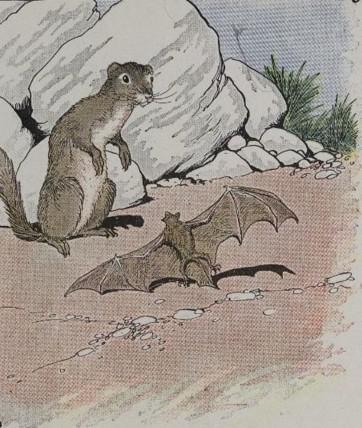 A Bat blundered into the nest of a Weasel, who ran up to catch and eat him. The Bat begged for his life, but the Weasel would not listen."You are a Mouse," he said, "and I am a sworn enemy of Mice. Every Mouse I catch, I am going to eat!""But I am not a Mouse!" cried the Bat. "Look at my wings. Can Mice fly? Why, I am only a Bird! Please let me go!"The Weasel had to admit that the Bat was not a Mouse, so he let him go. But a few days later, the foolish Bat went blindly into the nest of another Weasel. This Weasel happened to be a bitter enemy of Birds, and he soon had the Bat under his claws, ready to eat him."You are a Bird," he said, "and I am going to eat you!""What," cried the Bat, "I, a Bird! Why, all Birds have feathers! I am nothing but a Mouse. 'Down with all Cats,' is my motto!"And so the Bat escaped with his life a second time.Set your sails with the wind.The Bat And The Weaselsby AesopA Bat blundered into the nest of a Weasel, who ran up to catch and eat him. The Bat begged for his life, but the Weasel would not listen."You are a Mouse," he said, "and I am a sworn enemy of Mice. Every Mouse I catch, I am going to eat!""But I am not a Mouse!" cried the Bat. "Look at my wings. Can Mice fly? Why, I am only a Bird! Please let me go!"The Weasel had to admit that the Bat was not a Mouse, so he let him go. But a few days later, the foolish Bat went blindly into the nest of another Weasel. This Weasel happened to be a bitter enemy of Birds, and he soon had the Bat under his claws, ready to eat him."You are a Bird," he said, "and I am going to eat you!""What," cried the Bat, "I, a Bird! Why, all Birds have feathers! I am nothing but a Mouse. 'Down with all Cats,' is my motto!"And so the Bat escaped with his life a second time.Set your sails with the wind.